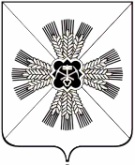 Российская федерацияКемеровская областьПромышленновский муниципальный районАдминистрации Тарасовского сельского поселенияПОСТАНОВЛЕНИЕОт 21 ноября .  № 47с. Тарасово,Об утверждении муниципальной программы «Развитие культуры Тарасовского сельского  поселения» на 2014-2016 годы      В целях повышение эффективности использования потенциала сферы культуры, создание оптимальных условий для творческой самореализации личности, расширение доступности и повышение качества культурных услуг, в соответствии с Федеральным  законом № 131-ФЗ «Об общих принципах организации местного самоуправления Российской Федерации» и Постановлением  главы Тарасовского  сельского поселения от 21.11.2013 г. №40 «Об утверждении порядка разработки, реализации и оценки эффективности муниципальных программ, реализуемых за счет средств бюджета поселения», Администрации Тарасовского сельского поселения постановляет:  1. Утвердить муниципальную  программу  «Развитие культуры  Тарасовского сельского поселения»   на 2014-2016 годы, согласно приложению.   2. Внести указанную программу на утверждение объема финансирования в Совет народных депутатов Тарасовского сельского поселения.   3. Настоящее постановление подлежит обнародованию на официальном сайте Тарасовского сельского поселения.   4. Настоящее постановление вступает в силу с 01.01.2014 г.   5. Контроль за исполнением настоящего постановления оставляю за собойГлава Тарасовского сельского поселения                           				         В.Е.СеребровМуниципальное бюджетное учреждение «Тарасовский Культурно – Досуговый Центр»«Развитие культуры  Тарасовского сельского поселения» на 2014-2016 годы с.Тарасово, 2013ПАСПОРТмуниципальной программы«Развитие культуры  Тарасовского сельского поселения»на 2014 – 2016 годы1. Содержание проблемы и обоснование необходимости еерешения программными методамиВ условиях современной действительности, когда происходят кардинальные перемены в политике, экономике и социальной сфере, культура во все большей степени выступает и осознается не как результат, следствие социально-экономического и политического развития, а как необходимое условие, основополагающий фактор этого развития, нравственный стержень личности и общества. В наше время речь не идет об использовании культурного потенциала только в качестве проведения ударных, ярких акций и мероприятий. Гораздо важнее культура населения в ее реальной повседневной форме. Как воспринимает население современную реальность, чем занимается в свободное от работы время и имеет ли его в достаточной степени, какое настроение преобладает сегодня у тех, кто трудится и созидает – вот немаловажные вопросы, которые требуют ответа и от решения которых во многом зависит создание необходимой социокультурной среды.Кардинальные перемены во всех сферах жизнедеятельности общества приводят к изменению социокультурной ситуации в стране, которая отличается сложностью и неоднозначностью процессов. Для этого необходимо максимально обеспечить благоприятные условия для повышения качества жизни, одним из важнейших аспектов которого является удовлетворение культурных потребностей личности. Изучение данных потребностей является основой для разработки муниципальной  программы в сфере культуры, выбора приоритетов деятельности учреждений культуры в современных условиях. Основной целью политики в сфере культуры является сохранение и развитие многообразия и самобытности традиций национальной культуры и дальнейшее формирование и модернизация единого культурного и информационного пространства, как необходимого условия повышения качества жизни. Основополагающей задачей политики Администрации Тарасовского сельского поселения является создание условий для роста благосостояния населения, повышение уровня самосознания и обеспечения долгосрочной социальной стабильности.Сфера культуры, традиционно ориентированная на государственную поддержку и получавшая ее по остаточному принципу, оказалась не подготовленной к современной рыночной экономике.Сеть учреждений культуры Тарасовского сельского поселения  представлена четырьмя учреждениями культурно-досугового типа, из них   Тарасовский, Шуринский и Голубевский сельские Дома культуры и Калтышинский сельский клуб.  Штатная численность сотрудников учреждений культуры  составляет 23 человека, из них творческих 8 человек (34,7%), из числа творческих сотрудников специальное  образование имеет  2 человека (25%). Свыше десяти лет  преданы своему делу 17 сотрудников (74%), возрастной категории  от 30 до 50 лет..Большую роль в закреплении кадров играет социальная защищенность работников культуры. В соответствии с Законом КО «О культуре» специалисты учреждений культуры получают ежемесячную надбавку за выслугу лет в размере от 10% до 40%, в . сохранены 25% за работу в сельской местности,  оплата за коммунальные услуги, стимулирующий фонд оплаты труда.  Организация досуга населения.Основная деятельность учреждений культуры направлена на поддержку культурных инициатив, тесное взаимодействие в решении общих задач народного творчества и культурно-досуговой деятельности. Для решения этой задачи учреждением  проводятся различные традиционные, календарные тематические мероприятия, конкурсы, выставки и массовые народные гуляния. За 2013г учреждениями культуры проведено 688 мероприятий с охватом населения более 25829человек, из них на платной основе 151 мероприятий с охватом населения более 2398 человек. В 37 клубных формированиях занимаются 421 человек. Наши самодеятельные артисты выступают не только на родной сцене, но и организовывают совместные мероприятия с коллективами других поселений, а также принимают участие в районных  конкурсах, фестивалях, смотрах. Они по-прежнему добиваются больших творческих успехов на конкурсах, фестивалях, смотрах различного уровня. За 2013 год  участники клубных формирований приняли участие в:II Региональной выставки-конкурса народной куклы «На Кузбасском подворье» (г.Белово), победителем конкурса в номинации «Тряпичная народная кукла»  стала Инге Николаене Згурская (Тарасовский СДК), она удостоена  Диплома Лауреата и награждена памятным сувениром.областном  зональном фестивале патриотической  песни «Виктория» (г.Топки), солист  Сергей Зевалкин (Тарасовский СДК).Приняли участие и получил дипломы, грамоты, благодарственные письма в 10 районных конкурсах.  Полученные результаты дают основания утверждать, что в поселении наблюдается тенденция к повышению качества культурных услуг, расширению их спектра и отсутствие жалоб со стороны потребителей муниципальных услуг учреждения.  Количество посетителей мероприятий служат показателями востребованности культурных услуг населением. Имеются высокие промежуточные результаты для достижения главной цели - создание оптимальных условий для расширения доступности и повышения качества услуг учреждениями культуры  Тарасовского  сельского поселения.Можно выделить следующие основные преимущества программно-целевого метода: - комплексный подход к решению проблемы;- распределение полномочий и ответственности;-эффективное планирование и мониторинг результатов реализации Программы.Финансовый риск реализации Программы представляет собой замедление запланированных темпов развития инфраструктуры. Способом ограничения финансового риска является ежегодная корректировка программных мероприятий и показателей в зависимости от достигнутых результатов.Административный риск реализации Программы представляет собой невыполнение в полном объеме принятых по Программе финансовых обязательств, что приведет к неравномерным диспропорциям в отчетных показателях.Способами ограничения административного риска являются: - обобщение и анализ опыта привлечения внебюджетных ресурсов;усиление контроля за ходом выполнения программных мероприятий и совершенствование механизма текущего управления реализацией Программы;своевременная корректировка мероприятий Программы. Разработка проекта муниципальной программы осуществляется разработчиком муниципальной программы совместно с исполнителями муниципальной программы.В срок  до 1 августа года, предшествующего очередному финансовому году и плановому периоду,  директор муниципальной программы представляет в комитет по экономике и предпринимательству администрации Промышленновского муниципального района и в финансовое управление по Промышленновскому району проект муниципальной программы.	         Муниципальная программа включает  подпрограммы и (или) отдельные  мероприятия муниципальной программы. Деление муниципальной программы осуществляется исходя из масштабности и сложности, решаемых в рамках муниципальной программы задач. Мероприятия подпрограмм и (или) отдельные мероприятия муниципальной программы в обязательном порядке должны быть увязаны с целевыми показателями (индикаторами).2. Цели и задачи ПрограммыЦелями Программы являются:- повышение эффективности использования потенциала сферы культуры, создание оптимальных условий для творческой самореализации личности;- расширение доступности и повышение качества культурных услуг.Задачи Программы:- сохранение  и  обеспечение деятельности учреждений культуры;- ресурсное обеспечение: содействие укреплению материально- технической базы учреждений культуры;- поддержка и пропаганда лучших традиций профессионального и самодеятельного творчества;-   участие в конкурсах и фестивалях  творческих коллективов;-  поддержка одаренных детей;- социальная поддержка отдельных категорий работников;- конкурентоспособность среди работников учреждения;- поддержка талантливой молодежи; - развитие молодежных инициатив, молодежного и детского движения; -  вовлечение молодежи  в социально-культурную  деятельность.3. Оценка эффективности реализации муниципальной Программы	Эффективность  муниципальной программы проводится  ответственным исполнителем (координатором) по итогам отчетного года в срок до 1 марта на основе оценки:	- степени достижения  целей и решения задач муниципальной программы путем сопоставления фактически достигнутых значений индикаторов муниципальной программы и их плановых значений;	- степени соответствия запланированному уровню затрат и эффективности использования средств районного бюджета   путем сопоставления плановых и фактических объемов финансирования программы и основных мероприятий;	- степени реализации мероприятий муниципальной программы (достижения ожидаемых непосредственных результатов их реализации) на основе сопоставления ожидаемых и фактически полученных непосредственных результатов реализации основных мероприятий программы по годам на основе ежегодных планов реализации муниципальной программы.	Степень достижения целей  муниципальной программы определяется по формуле:Сд = Зф/Зп х 100%,где:Зф – фактическое значение индикатора (показателя) муниципальной программы;Зп – плановое значение индикатора (показателя) муниципальной программы (для индикаторов (показателей), желаемой тенденцией развития которых является рост значений).	Уровень финансирования реализации основных мероприятий муниципальной программы (Уф) определяется по формуле:Уф = Фф/Фп х 100%, где:Фф- фактический объем финансовых ресурсов, направленный на реализацию мероприятий муниципальной программы;Фп – плановый объем финансовых ресурсов на соответствующий отчетный период.	До начала очередного года реализации муниципальной программы ответственный исполнитель муниципальной программы по каждому показателю (индикатору) реализации муниципальной программы устанавливает интервалы значений показателя, при которых реализация программы характеризуется:	- высоким уровнем эффективности (95% и более);	- удовлетворительным уровнем эффективности (80% и более);	-неудовлетворительным уровнем эффективности (если уровень эффективности не отвечает указанным критериям).4. Ресурсное обеспечение муниципальной ПрограммыРесурсное обеспечение муниципальной   Программы  осуществляется  из  средств  бюджета сельского    поселения,    районного    бюджета и других источников, не запрещенных законодательством РФ. Объемы бюджетных ассигнований на реализацию муниципальной программы утверждаются решением Совета народных депутатов Тарасовского сельского поселения о местном бюджете на очередной финансовый год и плановый период. Мероприятия Программы предусматривают ежемесячное финансирование за счет средств сельского    поселения,    районного    бюджета и других источников, не запрещенных законодательством РФ.5. Организация управления Программой и контроль за ходом ее реализацииУправление реализацией муниципальной программы осуществляет ответственный исполнитель муниципальной программы. Ответственный исполнитель муниципальной программы несет ответственность за достижение значения целевых показателей (индикаторов) муниципальной программы, эффективное использование выделяемых на её реализацию финансовых ресурсов, координацию разработки и исполнение муниципальной Программы. Контроль  за реализацией  осуществляет директор Программы. Для обеспечения мониторинга реализации муниципальной программы 1 раз в полугодие в срок до 25-го числа месяца, следующего за отчетным, ответственный исполнитель муниципальной программы представляет в Администрацию Тарасовского сельского поселения:- отчет об использовании ассигнований местного бюджета на реализацию муниципальной программы) за отчетный квартал с нарастающим итогом с начала года) по форме согласно Приложению 3;- отчет о целевых показателях (индикаторах) муниципальной программы (по итогам полугодия нарастающим итогом сначала года) по форме согласно Приложению 4.До 1 марта года, следующего за отчетным годом, ответственный исполнитель муниципальной программы представляет  в Администрацию Тарасовского сельского поселения:- отчет о достижении значений целевых показателей (индикаторов) муниципальной программы за отчетный год по форме согласно Приложению 6;- отчет об объеме финансовых ресурсов муниципальной программы за отчетный год по форме согласно Приложению 7;- информацию о результатах оценки эффективности муниципальной программы за отчетный год с предложениями по дальнейшей ее реализации;- пояснительную записку с оценкой влияния вклада результатов в решение задач и достижение целей муниципальной программы, анализом отклонений, перечнем мероприятий, выполненных и невыполненных (с указанием причин) в установленные сроки.Приложение 1к муниципальной программе «Развитие культуры Тарасовского сельского поселения» 2014-2016 годыРесурсное обеспечение реализации муниципальной программы«Развитие культуры Тарасовского  сельского  поселения» на  2014-2016 годыПриложение 2к муниципальной программе «Развитие культуры Тарасовского сельского поселения» 2014-2016 годыСведения о планируемых значениях целевых показателей (индикаторов) муниципальной программы«Развитие культуры Тарасовского  сельского поселения» на  2014-2016 годыПриложение 3к муниципальной программе «Развитие культуры Тарасовского сельского поселения» 2014-2016 годыОтчет об использовании ассигнований районного бюджетана реализацию муниципальной программы«Развитие культуры Тарасовского сельского  поселения»на 2014-2016годыза январь - __________ 201_ г.(нарастающим итогом с  начала года)                                  Директор программы: Приложение 4к муниципальной программе«Развитие культуры Тарасовского сельского поселения» на 2014-2016годыОтчето целевых показателях (индикаторах) муниципальной программы«Развитие культуры Тарасовского  сельского  поселения»на 2014-2016годыза январь -  ___________ 201_г. (по итогам полугодия нарастающим итогом сначала года)             *Соответствующий период предыдущего года                    Директор программы:Приложение 5к муниципальной программе«Развитие культурыТарасовского сельского поселения» на 2014-2016годы Отчет Об использовании ассигнований районного бюджетана реализацию муниципальной программы«Развитие культуры Тарасовского  сельского поселения»на 2014-2016годыза 2014 год(нарастающим итогом с начала года)Приложение 6к муниципальной программе«Развитие культурыТарасовского сельского поселения» на 2014-2016годы Отчето достижении значений целевых показателей (индикаторов)муниципальной программы «Развитие культуры Тарасовского  сельского  поселения»на 2014-2016годыза 2014год Директор программы:Приложение 7к муниципальной программе«Развитие культурыТарасовского сельского поселения» на 2014-2016годы Отчет об объеме финансовых ресурсовмуниципальной программы«Развитие культуры Тарасовского  сельском  поселении» на 2014-2016за 2014 год Директор программы:Приложение  к постановлению Администрации Тарасовского сельского поселенияот 21 ноября 2013г.  № 47Наименование  муниципальной ПрограммыМуниципальная программа  «Развитие культуры   Тарасовского сельского поселения» 2014-2016 годыМуниципальная программа  «Развитие культуры   Тарасовского сельского поселения» 2014-2016 годыМуниципальная программа  «Развитие культуры   Тарасовского сельского поселения» 2014-2016 годыМуниципальная программа  «Развитие культуры   Тарасовского сельского поселения» 2014-2016 годыМуниципальная программа  «Развитие культуры   Тарасовского сельского поселения» 2014-2016 годыМуниципальная программа  «Развитие культуры   Тарасовского сельского поселения» 2014-2016 годыДиректор муниципальной ПрограммыГлава Тарасовского сельского поселенияГлава Тарасовского сельского поселенияГлава Тарасовского сельского поселенияГлава Тарасовского сельского поселенияГлава Тарасовского сельского поселенияГлава Тарасовского сельского поселенияОтветственный исполнитель (координатор) муниципальной ПрограммыДиректор муниципального бюджетного учреждения «Тарасовский Культурно-Досуговый Центр»Директор муниципального бюджетного учреждения «Тарасовский Культурно-Досуговый Центр»Директор муниципального бюджетного учреждения «Тарасовский Культурно-Досуговый Центр»Директор муниципального бюджетного учреждения «Тарасовский Культурно-Досуговый Центр»Директор муниципального бюджетного учреждения «Тарасовский Культурно-Досуговый Центр»Директор муниципального бюджетного учреждения «Тарасовский Культурно-Досуговый Центр»Исполнители муниципальной ПрограммыМуниципальное бюджетное учреждение «Тарасовский  Культурно-Досуговый Центр»Муниципальное бюджетное учреждение «Тарасовский  Культурно-Досуговый Центр»Муниципальное бюджетное учреждение «Тарасовский  Культурно-Досуговый Центр»Муниципальное бюджетное учреждение «Тарасовский  Культурно-Досуговый Центр»Муниципальное бюджетное учреждение «Тарасовский  Культурно-Досуговый Центр»Муниципальное бюджетное учреждение «Тарасовский  Культурно-Досуговый Центр»Цель муниципальной ПрограммыПовышение эффективности использования потенциала сферы культуры, создание оптимальных условий для творческой самореализации личности, расширение доступности и повышение качества культурных услугПовышение эффективности использования потенциала сферы культуры, создание оптимальных условий для творческой самореализации личности, расширение доступности и повышение качества культурных услугПовышение эффективности использования потенциала сферы культуры, создание оптимальных условий для творческой самореализации личности, расширение доступности и повышение качества культурных услугПовышение эффективности использования потенциала сферы культуры, создание оптимальных условий для творческой самореализации личности, расширение доступности и повышение качества культурных услугПовышение эффективности использования потенциала сферы культуры, создание оптимальных условий для творческой самореализации личности, расширение доступности и повышение качества культурных услугПовышение эффективности использования потенциала сферы культуры, создание оптимальных условий для творческой самореализации личности, расширение доступности и повышение качества культурных услугЗадачи муниципальной Программы -  сохранение  и  обеспечение деятельности учреждений    культуры;-  ресурсное обеспечение: содействие укреплению  материально- технической базы учреждений культуры;- поддержка и пропаганда лучших традиций     профессионального и самодеятельного творчества;-   участие в конкурсах и фестивалях  творческих коллективов;-  поддержка одаренных детей;- социальная поддержка отдельных категорий работников;- конкурентоспособность среди работников учреждения;-  развитие молодежных инициатив, молодежного и детского  движения. -  сохранение  и  обеспечение деятельности учреждений    культуры;-  ресурсное обеспечение: содействие укреплению  материально- технической базы учреждений культуры;- поддержка и пропаганда лучших традиций     профессионального и самодеятельного творчества;-   участие в конкурсах и фестивалях  творческих коллективов;-  поддержка одаренных детей;- социальная поддержка отдельных категорий работников;- конкурентоспособность среди работников учреждения;-  развитие молодежных инициатив, молодежного и детского  движения. -  сохранение  и  обеспечение деятельности учреждений    культуры;-  ресурсное обеспечение: содействие укреплению  материально- технической базы учреждений культуры;- поддержка и пропаганда лучших традиций     профессионального и самодеятельного творчества;-   участие в конкурсах и фестивалях  творческих коллективов;-  поддержка одаренных детей;- социальная поддержка отдельных категорий работников;- конкурентоспособность среди работников учреждения;-  развитие молодежных инициатив, молодежного и детского  движения. -  сохранение  и  обеспечение деятельности учреждений    культуры;-  ресурсное обеспечение: содействие укреплению  материально- технической базы учреждений культуры;- поддержка и пропаганда лучших традиций     профессионального и самодеятельного творчества;-   участие в конкурсах и фестивалях  творческих коллективов;-  поддержка одаренных детей;- социальная поддержка отдельных категорий работников;- конкурентоспособность среди работников учреждения;-  развитие молодежных инициатив, молодежного и детского  движения. -  сохранение  и  обеспечение деятельности учреждений    культуры;-  ресурсное обеспечение: содействие укреплению  материально- технической базы учреждений культуры;- поддержка и пропаганда лучших традиций     профессионального и самодеятельного творчества;-   участие в конкурсах и фестивалях  творческих коллективов;-  поддержка одаренных детей;- социальная поддержка отдельных категорий работников;- конкурентоспособность среди работников учреждения;-  развитие молодежных инициатив, молодежного и детского  движения. -  сохранение  и  обеспечение деятельности учреждений    культуры;-  ресурсное обеспечение: содействие укреплению  материально- технической базы учреждений культуры;- поддержка и пропаганда лучших традиций     профессионального и самодеятельного творчества;-   участие в конкурсах и фестивалях  творческих коллективов;-  поддержка одаренных детей;- социальная поддержка отдельных категорий работников;- конкурентоспособность среди работников учреждения;-  развитие молодежных инициатив, молодежного и детского  движения.Сроки реализации муниципальной Программы2014-2016гг. 2014-2016гг. 2014-2016гг. 2014-2016гг. 2014-2016гг. 2014-2016гг. Объемы и источники финансирования муниципальной Программы в целом и с разбивкой по годам её реализацииГодыВсего(тыс.руб.)Федеральный  бюджет (тыс.руб.)Областной бюджет (тыс.руб.)Районныйбюджет (тыс.руб.)Поселения бюджет (тыс.руб.)Объемы и источники финансирования муниципальной Программы в целом и с разбивкой по годам её реализации20142068,2--102,51965,7Объемы и источники финансирования муниципальной Программы в целом и с разбивкой по годам её реализации20151896,2--102,51793,7Объемы и источники финансирования муниципальной Программы в целом и с разбивкой по годам её реализации20161947,7--102,51845,2Ожидаемые конечные результаты реализации муниципальной Программы- доведение  состояния  зданий учреждений культуры до уровня, отвечающего современным эксплуатационным требованиям;- создание комфортных условий в учреждениях культуры; - повышение качества и результативности  услуг культуры;- организация  занятости несовершеннолетних;- повышение качества муниципальных услуг, предоставляемых учреждением;- отсутствие фактов нарушения прав и законных интересов потребителей при предоставлении муниципальных услуг.- доведение  состояния  зданий учреждений культуры до уровня, отвечающего современным эксплуатационным требованиям;- создание комфортных условий в учреждениях культуры; - повышение качества и результативности  услуг культуры;- организация  занятости несовершеннолетних;- повышение качества муниципальных услуг, предоставляемых учреждением;- отсутствие фактов нарушения прав и законных интересов потребителей при предоставлении муниципальных услуг.- доведение  состояния  зданий учреждений культуры до уровня, отвечающего современным эксплуатационным требованиям;- создание комфортных условий в учреждениях культуры; - повышение качества и результативности  услуг культуры;- организация  занятости несовершеннолетних;- повышение качества муниципальных услуг, предоставляемых учреждением;- отсутствие фактов нарушения прав и законных интересов потребителей при предоставлении муниципальных услуг.- доведение  состояния  зданий учреждений культуры до уровня, отвечающего современным эксплуатационным требованиям;- создание комфортных условий в учреждениях культуры; - повышение качества и результативности  услуг культуры;- организация  занятости несовершеннолетних;- повышение качества муниципальных услуг, предоставляемых учреждением;- отсутствие фактов нарушения прав и законных интересов потребителей при предоставлении муниципальных услуг.- доведение  состояния  зданий учреждений культуры до уровня, отвечающего современным эксплуатационным требованиям;- создание комфортных условий в учреждениях культуры; - повышение качества и результативности  услуг культуры;- организация  занятости несовершеннолетних;- повышение качества муниципальных услуг, предоставляемых учреждением;- отсутствие фактов нарушения прав и законных интересов потребителей при предоставлении муниципальных услуг.- доведение  состояния  зданий учреждений культуры до уровня, отвечающего современным эксплуатационным требованиям;- создание комфортных условий в учреждениях культуры; - повышение качества и результативности  услуг культуры;- организация  занятости несовершеннолетних;- повышение качества муниципальных услуг, предоставляемых учреждением;- отсутствие фактов нарушения прав и законных интересов потребителей при предоставлении муниципальных услуг.Наименование муниципальной программы, подпрограммы, мероприятияИсточник финансированияОбъем финансовых ресурсов, тыс.рублейОбъем финансовых ресурсов, тыс.рублейОбъем финансовых ресурсов, тыс.рублейНаименование муниципальной программы, подпрограммы, мероприятияИсточник финансирования201420152016Муниципальная программа «Развитие Тарасовского сельского поселения» Всего2068,21896,21947,7Муниципальная программа «Развитие Тарасовского сельского поселения» бюджет поселения1965,71793,71845,2Муниципальная программа «Развитие Тарасовского сельского поселения» районный бюджет102,5102,5102,5Муниципальная программа «Развитие Тарасовского сельского поселения» иные не запрещенные законодательством источники:---Муниципальная программа «Развитие Тарасовского сельского поселения» федеральный бюджет---Муниципальная программа «Развитие Тарасовского сельского поселения» областной бюджет---Муниципальная программа «Развитие Тарасовского сельского поселения» средства бюджетов государственных внебюджетных фондов---Муниципальная программа «Развитие Тарасовского сельского поселения» средства юридических и физических лиц---Мероприятие «Обеспечение деятельности муниципального бюджетного учреждения «Тарасовский Культурно-Досуговый Центр»Всего1965,71793,71845,2Мероприятие «Обеспечение деятельности муниципального бюджетного учреждения «Тарасовский Культурно-Досуговый Центр»бюджет поселения1965,71793,71845,2Мероприятие «Обеспечение деятельности муниципального бюджетного учреждения «Тарасовский Культурно-Досуговый Центр»районный бюджет---Мероприятие «Обеспечение деятельности муниципального бюджетного учреждения «Тарасовский Культурно-Досуговый Центр»иные не запрещенные законодательством источники:---Мероприятие «Обеспечение деятельности муниципального бюджетного учреждения «Тарасовский Культурно-Досуговый Центр»федеральный бюджет---Мероприятие «Обеспечение деятельности муниципального бюджетного учреждения «Тарасовский Культурно-Досуговый Центр»областной бюджет---Мероприятие «Обеспечение деятельности муниципального бюджетного учреждения «Тарасовский Культурно-Досуговый Центр»средства бюджетов государственных внебюджетных фондов---Мероприятие «Обеспечение деятельности муниципального бюджетного учреждения «Тарасовский Культурно-Досуговый Центр»средства юридических и физических лиц---Мероприятие «Ежемесячные выплаты стимулирующего характера работникам муниципальных культурно-досуговых учреждений»Всего102,5102,5102,5Мероприятие «Ежемесячные выплаты стимулирующего характера работникам муниципальных культурно-досуговых учреждений»бюджет поселения---Мероприятие «Ежемесячные выплаты стимулирующего характера работникам муниципальных культурно-досуговых учреждений»районный бюджет102,5102,5102,5Мероприятие «Ежемесячные выплаты стимулирующего характера работникам муниципальных культурно-досуговых учреждений»иные не запрещенные законодательством источники:---Мероприятие «Ежемесячные выплаты стимулирующего характера работникам муниципальных культурно-досуговых учреждений»федеральный бюджет---Мероприятие «Ежемесячные выплаты стимулирующего характера работникам муниципальных культурно-досуговых учреждений»областной бюджет---Мероприятие «Ежемесячные выплаты стимулирующего характера работникам муниципальных культурно-досуговых учреждений»средства бюджетов государственных внебюджетных фондов---Мероприятие «Ежемесячные выплаты стимулирующего характера работникам муниципальных культурно-досуговых учреждений»средства юридических и физических лиц---Наименование муниципальной программы, подпрограммы, мероприятияНаименование целевого показателя (индикатора)Ед.изм.Плановое значение целевого показателя (индикатора)Плановое значение целевого показателя (индикатора)Плановое значение целевого показателя (индикатора)Наименование муниципальной программы, подпрограммы, мероприятияНаименование целевого показателя (индикатора)Ед.изм.2014г.2015г.2016г.123456Муниципальная программа «Развитие культуры Тарасовского сельском поселения»Доля населения, воспользовавшаяся  муниципальными услугами  учреждения%1006,61007,01008,0Мероприятие «Обеспечение деятельности муниципального бюджетного учреждения «Тарасовский  Культурно-Досуговый Центр»Полнота и эффективность использования средств бюджета на выполнение  муниципального задания учреждения%не менее98не менее98не менее98Мероприятие «Обеспечение деятельности муниципального бюджетного учреждения «Тарасовский  Культурно-Досуговый Центр»Удельный вес населения участвующего в мероприятиях%990,0993,0998,0Мероприятие «Обеспечение деятельности муниципального бюджетного учреждения «Тарасовский  Культурно-Досуговый Центр»Удельный вес населения участвующего в платных  мероприятиях%94,494,895,0Мероприятие «Обеспечение деятельности муниципального бюджетного учреждения «Тарасовский  Культурно-Досуговый Центр»Удельный вес населения участвующего в работе клубных формирований%16,616,817,0Мероприятие «Обеспечение деятельности муниципального бюджетного учреждения «Тарасовский  Культурно-Досуговый Центр»Доля призовых мест от общего числа  участия в конкурсах%101520Мероприятие «Обеспечение деятельности муниципального бюджетного учреждения «Тарасовский  Культурно-Досуговый Центр»Доля участников областных и районных конкурсов (конкурсантов) от общего числа постоянных участников формирований%171921Мероприятие «Обеспечение деятельности муниципального бюджетного учреждения «Тарасовский  Культурно-Досуговый Центр»Доля специалистов со специальным образованием к общему количеству творческих работников учреждений%252526Мероприятие «Ежемесячные выплаты стимулирующего характера работникам муниципальных культурно-досуговых учреждений»Количество фактов нарушения прав и законных интересов потребителей при предоставлении муниципальныхуслуг учреждением Ед.000Мероприятие «Ежемесячные выплаты стимулирующего характера работникам муниципальных культурно-досуговых учреждений»Доля работников  культурно-досуговых учреждений, повышающих квалификационную категорию от общего числа работников %505050№п/пСтатусНаименование Расходы (тыс.руб.)Расходы (тыс.руб.)№п/пСтатусНаименование Сводная бюджетная роспись, план годаКассовое исполнение за январь-  201_ г.1Муниципальная программа«Развитие культуры Тарасовского сельского поселения»2068,23Мероприятие«Обеспечение деятельности муниципального бюджетного учреждения «Тарасовский Культурно-Досуговый Центр»1965,73Мероприятие«Ежемесячные выплаты стимулирующего характера работникам муниципальных культурно-досуговых учреждений»102,5№п/пНаименование целевого показателя (индикатора)Ед.изм.План на 2014г.План на январь – 2014г.Факт на январь – 2014г.Факт  на январь – 2013г.*Обоснование отклонений значений целевых показателей (индикаторов) (при наличии)123456781Доля населения, воспользовавшаяся  муниципальными услугами  учреждения%1006,62Полнота и эффективность использования средств бюджета на выполнение  муниципального задания учреждения%не менее983Удельный вес населения участвующего в мероприятиях%990,04Удельный вес населения участвующего в платных  мероприятиях%94,45Удельный вес населения участвующего в работе клубных формирований%16,66Доля призовых мест от общего числа  участия в конкурсах%107Доля участников областных и районных конкурсов (конкурсантов) от общего числа постоянных участников формирований%178Доля специалистов со специальным образованием к общему количеству творческих работников учреждений%259Количество фактов нарушения прав и законных интересов потребителей при предоставлении муниципальныхуслуг учреждением Ед.010Доля работников  культурно-досуговых учреждений, повышающих квалификационную категорию от общего числа работников %50№п/пСтатусНаименованиеРасходы, тыс.рубРасходы, тыс.руб№п/пСтатусНаименованиеСводная бюджетная роспись, план годаКассовое исполнение по состоянию на 01.01.2015г.1Муниципальная программа«Развитие культуры Тарасовского сельского поселения»2068,23Мероприятие«Обеспечение деятельности муниципального бюджетного учреждения «Тарасовский Культурно-Досуговый Центр»1965,7Мероприятие«Ежемесячные выплаты стимулирующего характера работникам муниципальных культурно-досуговых учреждений»102,5№ п/пНаименование целевого показателя (индикатора)Ед.изм.Значения целевого показателя (индикатора)Значения целевого показателя (индикатора)Значения целевого показателя (индикатора)Обоснование отклонений значений целевого показателя (индикатора) на конец отчетного года (при наличии)№ п/пНаименование целевого показателя (индикатора)Ед.изм.Фактическое исполнение за год, предшествующий отчетномуОтчетный годОтчетный годОбоснование отклонений значений целевого показателя (индикатора) на конец отчетного года (при наличии)№ п/пНаименование целевого показателя (индикатора)Ед.изм.Фактическое исполнение за год, предшествующий отчетномупланФакт (при наличии)Обоснование отклонений значений целевого показателя (индикатора) на конец отчетного года (при наличии)Муниципальная программа  «Развитие культуры Тарасовского сельского поселения» Муниципальная программа  «Развитие культуры Тарасовского сельского поселения» Муниципальная программа  «Развитие культуры Тарасовского сельского поселения» Муниципальная программа  «Развитие культуры Тарасовского сельского поселения» Муниципальная программа  «Развитие культуры Тарасовского сельского поселения» Муниципальная программа  «Развитие культуры Тарасовского сельского поселения» Муниципальная программа  «Развитие культуры Тарасовского сельского поселения» 1Доля населения, воспользовавшаяся  муниципальными услугами  учреждения%1006,6Мероприятие   «Обеспечение деятельности муниципального бюджетного учреждения  «Тарасовский Культурно-Досуговый Центр»Мероприятие   «Обеспечение деятельности муниципального бюджетного учреждения  «Тарасовский Культурно-Досуговый Центр»Мероприятие   «Обеспечение деятельности муниципального бюджетного учреждения  «Тарасовский Культурно-Досуговый Центр»Мероприятие   «Обеспечение деятельности муниципального бюджетного учреждения  «Тарасовский Культурно-Досуговый Центр»Мероприятие   «Обеспечение деятельности муниципального бюджетного учреждения  «Тарасовский Культурно-Досуговый Центр»Мероприятие   «Обеспечение деятельности муниципального бюджетного учреждения  «Тарасовский Культурно-Досуговый Центр»Мероприятие   «Обеспечение деятельности муниципального бюджетного учреждения  «Тарасовский Культурно-Досуговый Центр»2Полнота и эффективность использования средств бюджета на выполнение  муниципального задания учреждения%не менее 983Удельный вес населения участвующего в мероприятиях%990,04Удельный вес населения участвующего в платных  мероприятиях%94,45Удельный вес населения участвующего в работе клубных формирований%16,66Доля призовых мест от общего числа  участия в конкурсах%107Доля участников областных и районных конкурсов (конкурсантов) от общего числа постоянных участников формирований%178Доля специалистов со специальным образованием к общему количеству творческих работников учреждений%25Мероприятие «Ежемесячные выплаты стимулирующего характера работникам муниципальных культурно-досуговых учреждений»Мероприятие «Ежемесячные выплаты стимулирующего характера работникам муниципальных культурно-досуговых учреждений»Мероприятие «Ежемесячные выплаты стимулирующего характера работникам муниципальных культурно-досуговых учреждений»Мероприятие «Ежемесячные выплаты стимулирующего характера работникам муниципальных культурно-досуговых учреждений»Мероприятие «Ежемесячные выплаты стимулирующего характера работникам муниципальных культурно-досуговых учреждений»Мероприятие «Ежемесячные выплаты стимулирующего характера работникам муниципальных культурно-досуговых учреждений»Мероприятие «Ежемесячные выплаты стимулирующего характера работникам муниципальных культурно-досуговых учреждений»9Количество фактов нарушения прав и законных интересов потребителей при предоставлении муниципальныхуслуг учреждением Ед.010Доля работников  библиотек, музея и культурно-досуговых учреждений, повышающих квалификационную категорию от общего числа работников %50Наименование муниципальной программы, подпрограммы, мероприятияИсточник финансированияОбъем финансовых ресурсов, тыс.рубОбъем финансовых ресурсов, тыс.рубНаименование муниципальной программы, подпрограммы, мероприятияИсточник финансированияПланКассовоеисполнение1234Муниципальная программа «Развитие культуры Тарасовского сельского поселения»Всего2068,2Муниципальная программа «Развитие культуры Тарасовского сельского поселения»бюджет поселения1965,7Муниципальная программа «Развитие культуры Тарасовского сельского поселения»районный бюджет102,5Муниципальная программа «Развитие культуры Тарасовского сельского поселения»иные не запрещенные законодательством источники:-Муниципальная программа «Развитие культуры Тарасовского сельского поселения»федеральный бюджет-Муниципальная программа «Развитие культуры Тарасовского сельского поселения»областной бюджет-Муниципальная программа «Развитие культуры Тарасовского сельского поселения»средства бюджетов государственных внебюджетных фондов-Муниципальная программа «Развитие культуры Тарасовского сельского поселения»средства юридических и физических лиц-Мероприятие «Обеспечение деятельности муниципального бюджетного учреждения «Тарасовский Культурно-Досуговый Центр»»Всего1965,7Мероприятие «Обеспечение деятельности муниципального бюджетного учреждения «Тарасовский Культурно-Досуговый Центр»»бюджет поселения1965,7Мероприятие «Обеспечение деятельности муниципального бюджетного учреждения «Тарасовский Культурно-Досуговый Центр»»районный бюджет-Мероприятие «Обеспечение деятельности муниципального бюджетного учреждения «Тарасовский Культурно-Досуговый Центр»»иные не запрещенные законодательством источники:-Мероприятие «Обеспечение деятельности муниципального бюджетного учреждения «Тарасовский Культурно-Досуговый Центр»»федеральный бюджет-Мероприятие «Обеспечение деятельности муниципального бюджетного учреждения «Тарасовский Культурно-Досуговый Центр»»областной бюджет-Мероприятие «Обеспечение деятельности муниципального бюджетного учреждения «Тарасовский Культурно-Досуговый Центр»»средства бюджетов государственных внебюджетных фондов-Мероприятие «Обеспечение деятельности муниципального бюджетного учреждения «Тарасовский Культурно-Досуговый Центр»»средства юридических и физических лиц-Мероприятие «Ежемесячные выплаты стимулирующего характера работникам муниципальных культурно-досуговых учреждений»Всего102,5Мероприятие «Ежемесячные выплаты стимулирующего характера работникам муниципальных культурно-досуговых учреждений»бюджет поселения-Мероприятие «Ежемесячные выплаты стимулирующего характера работникам муниципальных культурно-досуговых учреждений»районный бюджет102,5Мероприятие «Ежемесячные выплаты стимулирующего характера работникам муниципальных культурно-досуговых учреждений»иные не запрещенные законодательством источники:-Мероприятие «Ежемесячные выплаты стимулирующего характера работникам муниципальных культурно-досуговых учреждений»федеральный бюджет-Мероприятие «Ежемесячные выплаты стимулирующего характера работникам муниципальных культурно-досуговых учреждений»областной бюджет-Мероприятие «Ежемесячные выплаты стимулирующего характера работникам муниципальных культурно-досуговых учреждений»средства бюджетов государственных внебюджетных фондов-Мероприятие «Ежемесячные выплаты стимулирующего характера работникам муниципальных культурно-досуговых учреждений»средства юридических и физических лиц-